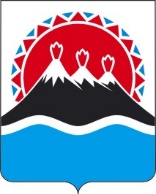 МИНИСТЕРСТВО ФИНАНСОВ КАМЧАТСКОГО КРАЯПРИКАЗ[Дата регистрации] № [Номер документа]г. Петропавловск-КамчатскийВ соответствии со статьей 78.4 Бюджетного кодекса Российской Федерации и Постановлением Правительства Российской Федерации от 18.09.2020 № 1492 «Об общих требованиях к нормативным правовым актам, муниципальным правовым актам, регулирующим предоставление субсидий, в том числе грантов в форме субсидий, юридическим лицам, индивидуальным предпринимателям, а также физическим лицам - производителям товаров, работ, услуг, и о признании утратившими силу некоторых актов Правительства Российской Федерации и отдельных положений некоторых актов Правительства Российской Федерации»ПРИКАЗЫВАЮ:Утвердить прилагаемую Типовую форму соглашения, заключаемого по результатам отбора исполнителей услуг.Настоящий приказ вступает в силу после дня его официального опубликования.[горизонтальный штамп подписи 1]Приложение к приказу Министерства финансов Камчатского краяот _______________ № _____Типовая форма соглашения ____________________________________________________________________г. __________________________________________________(место заключения соглашения)«__» ____________________ 20__ г.                                                     № ______________  (дата заключения соглашения)                                       				           (номер соглашения)    ______________________________________________________________________,(наименование органа государственной власти, утвердившего государственный социальный заказ наоказание государственных услуг в социальной сфере, отнесенного к полномочиям органов государственной власти (далее – социальный заказ) или наименование органа власти, уполномоченного на формирование социального заказа, в случае предусмотренном частью 7 статьи 6 Федерального закона)которому как получателю средств бюджета Камчатского края доведены лимиты бюджетных обязательств на предоставление субсидий юридическим лицам 
(за исключением государственных учреждений), индивидуальным предпринимателям, а также физическим лицам - производителям товаров, работ, услуг в целях финансового обеспечения исполнения социального заказа, именуемый в дальнейшем «Уполномоченный орган», в лице ____________________________________________________________________________________, (наименование должности руководителя, а также фамилия, имя, отчество (при наличии) Уполномоченного органа (уполномоченного им лица)действующего на основании _______________________________, с одной стороны,(реквизиты учредительного документа (положения) Уполномоченного органа, доверенности, приказа или иного документа, удостоверяющего полномочия)и _________________________________________________________________________________,наименование юридического лица (за исключением государственных учреждений), фамилия, имя, отчество (при наличии) индивидуального предпринимателя или физического лица – производителя товаров, работ, услуг)именуемое в дальнейшем «Исполнитель», в лице ___________________________________,(наименование должности, а также фамилия, имя, отчество (при наличии) лица, представляющего Исполнителя (уполномоченного им лица), фамилия, имя, отчество (при наличии) индивидуального предпринимателя или физического лица – производителя товаров, работ, услуг)действующего на основании_______________________________________________________,(реквизиты устава юридического лица (за исключением государственных учреждений), свидетельства о государственной регистрации индивидуального предпринимателя, доверенности)с другой стороны, далее именуемые «Стороны», в соответствии с Бюджетным кодексом Российской Федерации, Федеральным законом, и нормативными правовыми актами Камчатского края  ____________________________________________________________________,(наименование правил (порядка) предоставления субсидии из краевого бюджета Исполнителю с указанием даты и номера постановления Правительства Российской Федерации, утверждающего указанные правила (далее – Правила (Порядка) предоставления субсидии), _________________________, заключили настоящее Соглашение о нижеследующем. I. Предмет Соглашения1.1. Предметом настоящего Соглашения является предоставление Исполнителю из бюджета Камчатского края в 20__ году/20__ - 20__ годах субсидии на оплату настоящего Соглашения от «__» _________ 20__ года №___, в целях оказания социального государственного заказа для оказания государственной(ых) услуги (услуг) в социальной сфере (далее - Услуги (Услуг), включенной(ых) в указанный государственный социальный заказ (далее – Субсидия, социальный заказ):1.1.1___________________________________________________________;1.1.2___________________________________________________________;1.1.3___________________________________________________________;1.1.4___________________________________________________________;1.1.1.1 в рамках реализации Исполнителем следующего(их) проекта(ов) (мероприятий):1.1.1.1.2 достижения результата(ов) регионального проекта ________________;(наименование регионального проекта)1.1.1.1.3 достижения результата (выполнения мероприятия) ___________________                                                                   (вид___________________________________________ государственной программы и наименование структурного элемента)________________________________________;(наименование государственной программы)1.2. Оказание Услуги (Услуг) осуществляется в соответствии с условиями оказания Услуги (Услуг), указанными в Приложении № ___, являющимся неотъемлемой частью настоящего Соглашения, 
в период с ____________по____________5.            (ДД.ММ.ГГ)            (ДД.ММ.ГГ) 1.3. Оказание Услуги (Услуг) осуществляется в соответствии со стандартом (порядком) оказания Услуги (Услуг), а при отсутствии нормативного правового акта, устанавливающего стандарт (порядок) оказания услуги - в соответствии с требованиями к условиям и порядку оказания Услуги (Услуг), утвержденными Уполномоченным органом (далее - стандарт (порядок), указанным в приложении № ___ к настоящему Соглашению10, являющемуся неотъемлемой частью настоящего Соглашения.II. Условия предоставления Субсидии 2.1. Субсидия предоставляется Исполнителю на оказание Услуги (Услуг), определенной(ых) пунктом 1.1 настоящего Соглашения.2.2. Субсидия предоставляется в целях________________________
в соответствии с Правилами предоставления субсидий.2.3. Субсидия предоставляется в пределах лимитов бюджетных обязательств, доведенных Уполномоченному органу как получателю средств бюджета Камчатского края по кодам классификации расходов бюджетов Российской Федерации (далее - коды БК).2.4. Субсидия предоставляется Исполнителю в следующем размере:в 20__ году ________ (__________________) рублей - по коду БК ________;                                                             (сумма прописью)                                                                      (код БК)в 20__ году ________ (__________________) рублей - по коду БК ________;                                                             (сумма прописью)                                                                      (код БК)в 20__ году ________ (__________________) рублей - по коду БК ________;                                                             (сумма прописью)                                                                      (код БК)в 20__ году ________ (__________________) рублей - по коду БК ________.                                                             (сумма прописью)                                                                      (код БК)2.5. Субсидия предоставляется Исполнителю  в размере, который определяется Уполномоченным органом в формируемом им расчете размера Субсидии по рекомендуемому образцу , определенному в составе Приложения №___ к настоящему Соглашению, являющемуся неотъемлемой частью настоящего Соглашения, как произведение значений нормативных затрат на оказание Услуги (Услуг) и объема оказания Услуги (Услуг), подлежащих оказанию Исполнителем потребителям услуг, в соответствии с информацией включенной в реестр потребителей услуг, имеющих право на получение государственной услуги в социальной сфере в соответствии с социальным сертификатом, формируемым в соответствии с частью 3 статьи 20 Федерального закона (далее - реестр потребителей).2.6. Условием предоставления Субсидии является:2.6.1. согласие Исполнителя на осуществление Уполномоченным органом и органами государственного финансового контроля проверок соблюдения им условий, установленных Соглашением, выраженное путем подписания настоящего Соглашения;2.6.2. запрет на заключение Исполнителем с иными лицами договоров, предметом которых является оказание Услуги (Услуг), являющихся предметом Соглашения, если иное не установлено федеральными законами и нормативными правовыми актами Камчатского края.2.7. Иные условия предоставления Субсидии:2.7.1. _______________________________________________________;2.7.2. _______________________________________________________.III. Порядок перечисления Субсидии3.1. Перечисление Субсидии осуществляется:3.1.1. на счет Исполнителя, открытый:в________________________________________________________________;
(наименование финансового органа, территориального органа Федерального казначейства, учреждения Центрального банка Российской Федерации или кредитной организации)3.1.2. в соответствии с планом-графиком перечисления Субсидии, установленным в приложении № ___ к настоящему Соглашению, являющимся неотъемлемой частью настоящего Соглашения;3.1.3. в соответствии с планом-графиком перечисления Субсидии, установленным в расчете, формируемом Уполномоченным органом в составе приложения № ___ к настоящему Соглашению14, являющимся неотъемлемой частью настоящего Соглашения;3.1.4. не позднее ____ рабочего дня, следующего за днем принятия Уполномоченным органом отчета об исполнении настоящего Соглашения и иных документов, предусмотренных Правилами предоставления субсидии:3.1.4.1. ____________________________________________________;3.1.4.2. ____________________________________________________.IV. Взаимодействие Сторон4.1. Уполномоченный орган обязуется:4.1.1. предоставлять Исполнителю следующую информацию, необходимую для оказания Услуги (Услуг):4.1.1.1. __________________________________________;4.1.1.2. __________________________________________;4.1.2. обеспечить предоставление Субсидии в объеме, определенном 
в соответствии с разделом II настоящего Соглашения;4.1.3. обеспечить перечисление Субсидии на соответствующий счет, указанный в разделе VIII настоящего Соглашения, согласно плану-графику перечисления Субсидии в соответствии с приложением № ____ к настоящему Соглашению, являющемуся неотъемлемой частью настоящего Соглашения;4.1.4. формировать расчет (изменения в расчет) форма которого определяется приложением №___к настоящему Соглашению13, являющемуся неотъемлемой частью настоящего Соглашения, подписанный им в одностороннем порядке, не позднее одного рабочего дня, следующего за днем внесения соответствующих сведений в реестр потребителей, с направлением уведомления Исполнителю о формировании указанного расчета и обеспечить перечисление Субсидии на соответствующий счет, указанный в разделе VIII настоящего Соглашения согласно плану-графику перечисления Субсидии, установленным в таком расчете;144.1.5. осуществлять контроль за оказанием Услуги (Услуг) Исполнителем, 
в соответствии с Порядком формирования государственных социальных заказов на оказание государственных услуг в социальной сфере, отнесенных к полномочиям исполнительных органов Камчатского края, о форме и сроках формирования отчета об их исполнении (далее – Правила), и соблюдением Исполнителем условий, установленных настоящим Соглашением;4.1.6. осуществлять мониторинг соблюдения Исполнителем положений нормативного правового акта, устанавливающего стандарт (порядок), в соответствии с утвержденным Уполномоченным органом планом проведения такого мониторинга;4.1.7. рассматривать предложения Исполнителя, связанные с исполнением настоящего Соглашения, и направлять Исполнителю решения по результатам их рассмотрения не позднее ___ рабочих дней, следующих за днем получения предложений;4.1.8. рассматривать обращение Исполнителя, поступившее в целях получения разъяснений в связи с исполнением настоящего Соглашения, и направлять Исполнителю разъяснения по результатам их рассмотрения не позднее ___ рабочих дней, следующих за днем поступления обращения;4.1.9. проводить проверку оказания Услуги (Услуг) при непоступлении в Уполномоченный орган отчета об исполнении Соглашения, указанного в пункте 4.3.8.3 или 4.3.8.4 Соглашения, или поступлении от потребителя услуг 
в Уполномоченный орган заявления о неоказании Услуги (Услуг) или ненадлежащем ее (их) оказании (далее – Заявление потребителя), в сроки, определенные частью 7 статьи 21 Федерального закона;4.1.10. направлять Исполнителю расчет средств Субсидии, подлежащих возврату в бюджет Камчатского края, составленный по форме согласно приложению № ___ к настоящему Соглашению, являющемуся неотъемлемой частью настоящего Соглашения:4.1.10.1. не позднее ____ рабочего дня, следующего за днем представления Исполнителем в Уполномоченный орган отчета об исполнении настоящего Соглашения, в случае недостижения Исполнителем показателей, характеризующих объем оказания Услуги (Услуг), установленных настоящим Соглашением;4.1.10.2. не позднее ___ рабочего дня, следующего за днем расторжения Соглашения, в случаях, предусмотренных пунктом 7.5 настоящего Соглашения;4.1.10.3.не позднее ___ рабочего дня следующего за днем подписания акта проверки оказания Услуги (Услуг), проведенной в соответствии с пунктом 4.1.9 Соглашения, в котором отражаются результаты проведения проверки и (или) результаты, предусмотренные абзацами вторым и третьим пункта 3 Правил принятия уполномоченным органом решения о возмещении потребителю государственных (муниципальных) услуг в социальной сфере вреда, причиненного его жизни и (или) здоровью, утвержденных постановлением Правительства Российской Федерации от 7 июля 2021 г № 1127 (далее – Правила № 1127);4.1.10.4. не позднее ___ рабочего дня следующего за днем подписания акта проверки органа государственного финансового контроля, проводимой в соответствии со статьей 26 Федерального закона. 4.1.11. осуществлять выплату суммы возмещаемого потребителю услуг вреда, причиненного его жизни и (или) здоровью в пределах неиспользованного Исполнителем остатка субсидии и в размере, соответствующем сумме, подтвержденной потребителем услуг определенными пунктом 5 Правил № 1127 документами, но не более___________, в случае принятия Уполномоченным органом решения о возмещении потребителю Услуги (Услуг) вреда, причиненного его жизни и (или) здоровью, в соответствии с Правилами № 1127;4.1.12. рассматривать в течение ___ рабочих дней, следующих за днем поступления от Исполнителя возражений на расчет средств Субсидии, подлежащих возврату в бюджет Камчатского края, и направлять протокол разногласий, подписанный усиленной квалифицированной электронной подписью лица, если соглашение заключено в форме электронного документа путем использования государственной интегрированной информационной системы управления общественными финансами «Электронный бюджет» ( при наличии технической возможности), либо на бумажном носителе, имеющего право действовать от имени Уполномоченного органа, об учете содержащихся в возражениях замечаний Исполнителя с приложением уточненного расчета средств Субсидии, подлежащих возврату в бюджет Камчатского края, или об отказе учесть возражения с обоснованием такого отказа с приложением расчета средств Субсидии, подлежащих возврату в бюджет Камчатского края.4.1.13. уведомлять Исполнителя:4.1.13.1. о значениях нормативных затрат на оказание Услуги (Услуг) не позднее __ рабочих дней со дня, следующего за днем утверждения значений нормативных затрат на оказание Услуги (Услуг); 4.1.13.2. об изменении объема финансового обеспечения оказания Услуги (Услуг), приводящего к невозможности исполнения Уполномоченным органом обязательств по ____________________________затрат Исполнителя, связанных                     (финансовому обеспечению/возмещению)с оказанием Услуги (Услуг) в соответствии с социальным сертификатом14;4.1.14. обеспечить согласование новых условий Соглашения, в случае уменьшения Уполномоченному органу ранее доведенных лимитов бюджетных обязательств, приводящего к невозможности исполнения Уполномоченным органом бюджетных обязательств по ___________________________________                                                                                                                (финансовому обеспечению/возмещению)затрат Исполнителя услуг, связанных с оказанием Услуги (Услуг)14;4.1.15. прекратить перечисление Субсидии, в случае выявления несоответствия Исполнителя требованию, установленному пунктом 4.3.3.4 настоящего Соглашения.4.1.16. выполнять иные обязательства, установленные бюджетным законодательством Российской Федерации, Федеральным законом, нормативными правовыми актами Камчатского края, Порядком и настоящим Соглашением:4.1.16.1. _____________________________________________________;4.1.16.2. _____________________________________________________.4.2. Уполномоченный орган вправе:4.2.1. запрашивать у Исполнителя: 4.2.1.1. информацию и документы, необходимые для осуществления контроля за оказанием Услуги (Услуг) Исполнителем;4.2.1.2. результаты опроса (анкетирования) потребителя услуг о качестве оказания Услуги (Услуг) и (или) доступ к системе, где проводится такой опрос (анкетирование) потребителей услуг;4.2.1.3. результаты мониторинга оказания Услуги (Услуги), в случае, если проведение такого мониторинга организовано Исполнителем.4.2.2. направлять Исполнителю предложения по изменению условий Соглашения, в том числе о продлении срока, определенного в соответствии с пунктом 1.1 настоящего Соглашения14.4.2.3. осуществлять иные права, установленные бюджетным законодательством Российской Федерации, Федеральным законом, Порядком и настоящим Соглашением:4.2.3.1. _________________________________________;4.2.3.2. _________________________________________.4.3. Исполнитель обязуется:4.3.1. осуществлять свою деятельность в соответствии с Федеральным законом и другими федеральными законами и нормативными правовыми актами Камчатского края;4.3.2. оказывать Услугу (Услуги):4.3.2.1. в соответствии с нормативным правовым актом, устанавливающим стандарт (порядок), указанным в приложении № ___ к настоящему Соглашению11, являющемуся неотъемлемой частью настоящего Соглашения;4.3.2.2. в соответствии с улучшенными значениями показателей качества оказания Услуги (Услуг) и иных показателей, включенных в стандарт (порядок), определенными Исполнителем в предложении участника конкурса на заключение Соглашения12; 4.3.3. соблюдать условия предоставления Субсидии в части соответствия в течение срока оказания Услуги (Услуг), определенного пунктом 1.2 настоящего Соглашения, требованиям, установленным при ее предоставлении, и обеспечивать полноту и достоверности информации, размещенной на официальном сайте в информационно-телекоммуникационной сети «Интернет» по размещению информации о государственных и муниципальных учреждениях (www.bus.gov.ru);4.3.4. соответствовать иным требованиям, установленным федеральными законами и нормативными правовыми актами Камчатского края, которые регулируют оказание Услуги (Услуг):4.3.4..1 ________________________________________________________;4.3.4..2 ________________________________________________________;4.3.4..3 ________________________________________________________.4.3.5. оказывать Услуги (Услуги) потребителям услуг в соответствии с социальными сертификатами, условиями настоящего Соглашения14;4.3.6. предоставлять бесплатно в доступной форме потребителям услуг или их законным представителям информацию об их правах и обязанностях, о видах государственных услуг в социальной сфере, подлежащих оказанию потребителям услуг, и показателях качества и (или) объема их оказания, о реквизитах нормативного правового акта, устанавливающего стандарт (порядок), о сроках, порядке и об условиях предоставления Услуги (Услуг), о ценах (тарифах) на эти услуги и об их стоимости для потребителей услуг (в случае, если законодательством Российской Федерации предусмотрено оказание Услуги (Услуг) за частичную плату) либо о возможности получать их бесплатно;4.3.7. использовать информацию о потребителях услуг в соответствии с установленными законодательством Российской Федерации в области персональных данных требованиями к защите обрабатываемых персональных данных;4.3.8. представлять Уполномоченному органу:4.3.8.1. информацию о ходе и результатах оказания Услуги (Услуг) в течение ___ дней, следующих за днем поступления запросов Уполномоченного органа;4.3.8.2. информацию и документы, необходимые для осуществления контроля, предусмотренного пунктом 4.1.5 настоящего Соглашения в течение ___ дней, следующих за днем поступления запроса Уполномоченного органа;4.3.8.3. отчет об исполнении настоящего Соглашения не позднее ___ рабочего дня, следующего (их) за отчетным_______, сформированный по форме,
                                                                                 (месяц, квартал, год)предусмотренной для отчета об исполнения Соглашения в отчетном финансовом году в соответствии с Приложением № ___ к настоящему Соглашению, являющимся неотъемлемой частью настоящего Соглашения, а также отчет об исполнении настоящего Соглашения за 9 месяцев текущего финансового года в срок до __________________текущего финансового года12;	(дата, месяц) 4.3.8.4. отчет об исполнении Соглашения в отчетном финансовом году, сформированный по форме в соответствии с Приложением №___ к настоящему Соглашению28, являющимся неотъемлемой частью настоящего Соглашения, 1 марта финансового года, следующего за отчетным годом;4.3.8.5. информацию об отказе потребителя услуг от получения Услуги (Услуг) в соответствии с договором, заключенным с потребителем услуг (если в соответствии с частью 4 статьи 21 Федерального закона Уполномоченным органом принято решение о необходимости заключения договора), либо распорядительным актом Исполнителя (если в соответствии с частью 4 статьи 21 Федерального закона Уполномоченным органом принято решение об отсутствии необходимости заключения договора) в случае если потребитель услуги отказался от ее получения после предъявления социального сертификата Исполнителю14;4.3.8.6. информацию о прекращении обязательств сторон по договору, заключенному с потребителем услуг, в связи с неисполнением потребителем услуг обязательств, предусмотренных договором (если в соответствии с частью 4 статьи 21 Федерального закона Уполномоченным органом принято решение о необходимости заключения договора), либо об утверждении распорядительного документа Исполнителя, устанавливающего досрочное прекращение отношений с потребителем услуги (если в соответствии с частью 4 статьи 21 Федерального закона Уполномоченным органом принято решение о необходимости заключения договора)14;4.3.9. осуществлять возврат средств Субсидии, предоставленной ранее в целях оплаты Соглашения, за исключением суммы, определенной в соответствии с пунктом 7.7 настоящего Соглашения, в бюджет Камчатского края, в размере, указанном в расчете, представленном Уполномоченным органом в соответствии с пунктом 4.1.10 настоящего Соглашения;4.3.10. в целях оказания Услуги (Услуг) заключать с потребителем услуг договор об оказании государственных услуг в социальной сфере в случае принятия Уполномоченным органом на основании части 4 статьи 21 Федерального закона решения о необходимости заключения Исполнителем с потребителем услуг такого договора в соответствии с формой и условиями, определенными:4.3.10.1. Приложением №__ к настоящему Соглашению, являющимся неотъемлемой частью настоящего Соглашения;4.3.11.2. законодательством Российской Федерации, содержащий в качестве приложения размер оплаты, осуществляемой получателем социального сертификата либо его законным представителем за счет собственных средств, а также не менее одного из показателей, предусмотренных частью 5 статьи 20 Федерального закона;4.3.11. исполнять иные обязанности, связанные с реализацией прав потребителей услуг на получение Услуги (Услуг):4.3.11.1. __________________________________________________;4.3.11.2. __________________________________________________.4.4. Исполнитель вправе:4.4.1. отказать потребителю услуг в оказании Услуги (Услуг) только в случае достижения предельного объема оказания такой(их) Услуги (Услуг), определенного пунктом 1 Приложения № ____ к настоящему Соглашению11, являющегося неотъемлемо частью настоящего Соглашения15;4.4.2. направлять Уполномоченному органу предложения по исполнению настоящего Соглашения;4.4.3. обращаться к Уполномоченному органу в целях получения разъяснений в связи с исполнением настоящего Соглашения;4.4.4. направлять Уполномоченному органу в течение ___ рабочих дней, следующих за днем поступления от Уполномоченного органа расчета средств Субсидии подлежащих возврату в бюджет Камчатского края, не более одного раза возражения на расчет средств Субсидии, подлежащих возврату в бюджет Камчатского края, которые содержат замечания к соответствующим положениям такого расчета;4.4.6. отказаться от заключения дополнительного соглашения к Соглашению 
об изменении объема финансового обеспечения оказания Услуги (Услуг) приводящего к невозможности исполнения Уполномоченным органом обязательств по ____________________________затрат Исполнителя, связанных 
                                       (финансовому обеспечению/возмещению)с оказанием Услуги (Услуг) в соответствии с социальным сертификатом, и направить в течение ___ рабочих дней, следующих за днем получения проекта дополнительного соглашения к Соглашению, заявления о несогласии с измененными в соответствии с частью 2 статьи 23 Федерального закона условиями оказания Услуги (Услуг)14;4.4.6. отказаться от заключения дополнительного соглашения к Соглашению об изменении условий Соглашения, в случае уменьшения Уполномоченному органу ранее доведенных лимитов бюджетных обязательств, приводящего к невозможности исполнения Уполномоченным органом обязательств по ______________________________________________________                                                                                                                (финансовому обеспечению/возмещению)затрат Исполнителя услуг, связанных с оказанием Услуги (Услуг)13;4.4.7. осуществлять иные права, установленные бюджетным законодательством Российской Федерации, Федеральным законом и настоящим Соглашением:4.4.7.1. ________________________________________;4.4.7.2. _________________________________________.V. Ответственность Сторон5.1. В случае неисполнения или ненадлежащего исполнения своих обязательств по настоящему Соглашению Стороны несут ответственность в соответствии с законодательством Российской Федерации.5.2. Иные положения об ответственности за неисполнение или ненадлежащее исполнение Сторонами обязательств по настоящему Соглашению:5.2.1. __________________________________________;5.2.2. __________________________________________.VI. Иные условия6.1. Иные условия по настоящему Соглашению:6.1.1. _________________________________________________________;6.1.2. _________________________________________________________.VII. Заключительные положения7.1. Споры, возникающие между Сторонами в связи с исполнением настоящего Соглашения, решаются ими, по возможности, путем проведения переговоров 
с оформлением соответствующих протоколов или иных документов. При недостижении согласия споры между Сторонами решаются в судебном порядке.7.2. Настоящее Соглашение вступает в силу с даты его подписания лицами, имеющими право действовать от имени каждой из Сторон, но не ранее доведения лимитов бюджетных обязательств, указанных в пункте 2.4 настоящего Соглашения, и действует до полного исполнения Сторонами своих обязательств по настоящему Соглашению.7.3. Изменение настоящего Соглашения осуществляется по соглашению Сторон и оформляется в виде дополнительного соглашения к настоящему Соглашению согласно приложению № ____ к настоящему Соглашению, являющегося неотъемлемой частью настоящего Соглашения.7.4. Расторжение Соглашения осуществляется по соглашению сторон или 
в случаях, определенных пунктами 7.5. и 7.6 настоящего Соглашения, в одностороннем порядке.7.5. Расторжение настоящего Соглашения Уполномоченным органом 
в одностороннем порядке возможно в случаях:7.5.1. неоднократного (более трех раз) отклонения показателей качества и (или) объема оказания Услуги (Услуг), определенных приложением № ___ к настоящему Соглашению12, являющемся неотъемлемой частью настоящего Соглашения, сверх установленных предельно допустимых возможных отклонений по итогам отчетного периода;7.5.2. неоднократного (более трех раз) нарушения Исполнителем условий предоставления Субсидии;7.5.3. однократного неоказания или ненадлежащего оказания Услуги (Услуг) потребителю услуг, установленного по результатам проверки, предусмотренной частью 7 статьи 21 Федерального закона;7.5.4. несоответствия Исполнителя требованиям, определенным пунктом 4.3.4 настоящего Соглашения, в течение срока оказания Услуги (Услуг), определенного пунктом 1.2 настоящего Соглашения, в случае установления Уполномоченным органом такого несоответствия в рамках проводимых проверок;7.5.5. недостижения согласия Сторон по новым условиям настоящего Соглашения, в случае изменения в соответствии с бюджетным законодательством Российской Федерации объема финансового обеспечения исполнения социального заказа, приводящего к невозможности исполнения Уполномоченным органом обязательств по финансовому обеспечению (возмещению) затрат Исполнителя услуг, связанных с оказанием Услуги (Услуг);7.5.6. ___________________________________________.7.6. Расторжение настоящего Соглашения Исполнителем в одностороннем порядке допускается в судебном порядке.7.7. В случае расторжения настоящего Соглашения по основаниям, предусмотренным пунктами 7.5 и 7.6 настоящего Соглашения, Исполнителю выплачиваются средства в размере, соответствующем стоимости Услуги (Услуг), оказанных Исполнителем в надлежащем порядке до момента расторжения Соглашения. Данная стоимость определяется на основании нормативных затрат, утвержденных с соблюдением общих требований, определенных _____________________________________________________________________________________________________________________________________(наименование органа исполнительной власти, осуществляющего функции по выработке
                 государственной политики и нормативно-правовому регулированию в установленных 
                                                                                     сферах деятельности) в порядке, предусмотренном Дополнительным соглашением о расторжении Соглашения.7.8. Документы и иная информация, предусмотренные настоящим Соглашением, направляются Сторонами путем использования государственной интегрированной информационной системы управления общественными финансами «Электронный бюджет»(при наличии технической возможности) либо на бумажном носителе38.7.9. Настоящее Соглашение заключено Сторонами в форме электронного документа в государственной интегрированной информационной системе управления общественными финансами «Электронный бюджет» и подписано усиленными квалифицированными электронными подписями лиц, имеющих право действовать от имени каждой из Сторон настоящего Соглашения (при наличии технической возможности) либо на бумажном носителе38.VIII. Платежные реквизиты СторонIX. Подписи Сторон.Приложение № 1к Типовой форме соглашения, заключаемого по результатам отбора исполнителей государственных услуг в социальной сфере утвержденной приказом Министерства финансов Камчатского краяот ___________________ № _____Приложение № ___ к соглашениюот _______ № ____(Приложение № ___к Дополнительному соглашению от ________ №____)Условия оказания 
государственных услуг в социальной сфере, включенных в государственный социальный заказ на оказание государственных услуг в социальной сфере, утвержденный _________________________________1. Условия о наименовании(ях) государственной(ых) услуги (услуг) в социальной сфере (далее - Услуга (Услуги), показателях, характеризующих содержание Услуги (Услуг), условиях (формах) оказания Услуги (Услуг), категориях потребителей Услуги (Услуг), показателях, характеризующих качество оказания Услуги (Услуг), допустимых возможных отклонениях показателя, характеризующего качество оказания Услуги (Услуг)3Формируется на основании сформированной в соответствии с Положением о структуре реестра исполнителей государственных (муниципальных) услуг в социальной сфере в соответствии с социальным сертификатом на получение государственной (муниципальной) услуги в социальной сфере и порядке формирования информации, включаемой в такой реестр, утвержденным постановлением Правительства Российской Федерации от 13 февраля 2021 г. № 183 (далее – Положение № 183), информации о предельном объеме оказания Услуги (Услуг), заявленный исполнителем услуг при включении в реестр исполнителей услуг, в случае заключения соглашения о финансовом обеспечении (возмещении) затрат, связанных с оказанием государственной(ых) услуги (услуг) в социальной сфере в соответствии с социальным сертификатом на получение государственной(ых) услуги (услуг) в социальной сфере (далее соответственно – соглашение в соответствии с сертификатом, социальный сертификат, Услуга (Услуги).Формируется на основании протокола рассмотрения и оценки предложений участников конкурса, предусмотренного частью 9 статьи 17 Федерального закона (далее - протокол рассмотрения и оценки предложений), или протокола рассмотрения единственного предложения участника конкурса, предусмотренного частью 10 статьи 17 Федерального закона (далее - протокол рассмотрения единственного предложения), в случае заключения соглашения об оказании Услуги (Услуг), заключенное по результатам конкурса (далее - соглашение по результатам конкурса).4 Заполняется в соответствии с общероссийским базовым (отраслевым) перечнем (классификатором) государственных и муниципальных услуг, оказываемых физическим лицам, по соответствующей сфере деятельности (далее – Перечень).5 Формируется на основании сформированной в соответствии с Положением № 183 реестровой записи об исполнителе услуг, в случае заключения соглашения в соответствии с социальным сертификатом. Формируется в соответствии с Перечнем, в случае заключения соглашения по результатам конкурса.6 Определяются Уполномоченным органом, но не могут превышать значения предельных допустимых отклонений от показателя, характеризующего качество оказания Услуги (Услуг), установленного при формировании социального заказа.2. Показатели, характеризующие объем оказания Услуги (Услуг), допустимые возможные отклонения от показателей, характеризующих объем оказания Услуги (Услуг) и значения нормативных затрат на оказание Услуги (Услуг)7В графы 5-8 включаются числовые значения показателей, характеризующих объем оказания Услуги (Услуг).8Определяются Уполномоченным органом, но не могут превышать значения предельных допустимых отклонений от показателя, характеризующего объем оказания Услуги, установленного при формировании социального заказа.9Указывается значение нормативных затрат на оказание Услуги (Услуг), определенных в соответствии с порядком определения нормативных затрат на оказание Услуги (Услуг), утвержденных в соответствии с бюджетным законодательством Российской Федерации и нормативными правовыми актами Камчатского края.3. Предельные цены (тарифы) на оплату Услуги (услуг) потребителем услуг в случаях, если законодательством Российской Федерации и нормативными правовыми актами Камчатского края предусмотрено ее оказание на частично платной основе, или порядок установления предельных цен (тарифов) на оплату Услуги (Услуг) потребителем услуг сверх объема финансового обеспечения, предоставляемого в соответствии с настоящим Соглашением4. Нормативные правовые акты, устанавливающие порядок (стандарт) оказания государственной (муниципальной) услуги в социальной сфере или акта, устанавливающего требования к условиям и порядку оказания государственной (муниципальной) услуги в социальной сфере, утвержденного Уполномоченным органом;10Заполняется в случаях, если законодательством Российской Федерации и нормативными правовыми актами Камчатского края предусмотрено оказание Услуги на частично платной основе или оказания потребителю услуг Услугу (Услуг) в объеме, превышающем установленный социальным сертификатом объем оказания Услуги (Услуг) и (или) сверх установленного стандарта в случае, если соответствующим нормативным правовым актом установлен стандарт оказания такой(их) Услуги (Услуг).5. Способы, формы и сроки информирования потребителей услуг Приложение № 2к Типовой форме соглашения,
заключаемого по результатам отбора
исполнителей государственных услуг
в социальной сфере, утвержденной
приказом Министерства финансов Камчатского краяот ___________________ № _____Приложение № ___ к соглашениюот _______ № ____Расчет размера субсидии, предоставляемого исполнителю государственных услуг в социальной сфере в соответствии с соглашением о финансовом обеспечении (возмещении) затрат, связанных с оказанием государственных услуг в социальной сфере, отнесенных к полномочиям органов государственной власти Камчатского края, в соответствии с социальным сертификатом на получение государственной услуги в социальной сфере, отнесенной к полномочиям органов государственной власти Камчатского краяот ___________________ № _____Наименование Уполномоченного органа________________________________Наименование Исполнителя __________________________________________В соответствии с пунктом 2.4 Соглашения от ___________________ 
№ _____,, определены:1. Объем (размер) и сроки перечисления Субсидии, подлежащей предоставлению Исполнителю определяются в соответствии со следующим планом-графиком перечисления Субсидии:2. Расчет объема (размера) Субсидии:Приложение № 3к Типовой форме соглашения,
заключаемого по результатам отбора
исполнителей государственных услуг
в социальной сфере, утвержденной
приказом Министерства финансов Камчатского краяот ___________________ № _____Приложение № ___ к соглашениюот _______ № ____(Приложение № ___к Дополнительному соглашениюот ________________ № ____)План-графикперечисления Субсидии (Изменения в план-график перечисления Субсидии) Приложение № 4к Типовой форме соглашения,
заключаемого по результатам отбора
исполнителей государственных услуг в социальной сфере, утвержденной 
приказом Министерства финансовКамчатского краяот ___________________ № _____Приложение № ___ к Соглашениюот ____________ № _____Расчетсредств Субсидии, подлежащих возврату в бюджет Камчатского краяНаименование Уполномоченного органа________________________________Наименование Исполнителя __________________________________________________1Формируется на основании информации, включенной в пункт 1 Условий оказания государственных услуг в социальной сфере, включенных в государственный социальный заказ на оказание государственных услуг в социальной сфере (далее – Условия оказания услуг).2 Указывается в соответствии с данными из графы 18 Отчета об исполнении Соглашения, представляемого в соответствии с пунктом 4.3.8.3 или 4.3.8.4 Соглашения.3 Формируется на основании информации, включенной в пункт 2 Условий оказания услуг.4 Рассчитывается как произведение значений в графах 11 и 12 настоящего Расчета.5 Указываются нарушения, выявленные Уполномоченным органом по результатам проведения проверки в соответствии с пунктом 4.1.9 Соглашения.6 Указывается в соответствии с данными из графы 17 отчета об исполнении Соглашения, представляемого в соответствии с пунктом 4.3.8.3 или 4.3.8.4 Соглашения.7 Рассчитывается как произведение значений в графе 12 и объема оказания Услуги (Услуг) определенного исходя из количества потребителей услуг, в отношении которых не достигнуты показатели, характеризующие качество оказания Услуги (Услуг), и (или) выявлены нарушения стандарта (порядка) оказания Услуги (Услуг) или требований к условиям и порядку оказания такой(их) Услуги (Услуг), предусмотренных пунктом 3 части 1 статьи 4 Федерального закона «О государственном (муниципальном) социальном заказе на оказание государственных (муниципальных) услуг в социальной сфере» (далее – Федеральный закон).8 Включается на основании решения о возмещения потребителю услуг вреда, причиненного его жизни и (или) здоровью, принятого Уполномоченным органом на основании части 8 статьи 21 Федерального закона, в случае принятия такого решения.9 Рассчитывается как сумма граф 13, 19 и 20 настоящего Расчета.Приложение № 5к Типовой форме соглашения,
заключаемого по результатам отбора
исполнителей государственных услуг
в социальной сфере, утвержденной
приказом Министерства финансов Камчатского краяот ___________________ № _____Приложение № ___ к Соглашениюот ____________ № _____Отчет 
об исполнении соглашения, заключаемого по результатам отбора исполнителя государственных услуг в социальной сфере в целях исполнения государственного социального заказа на оказание государственных услуг в социальной сфере, утвержденного органами государственной власти Камчатского краяСведения о фактических показателях, характеризующих объем и качество оказания государственной услуги (государственных услуг, составляющих укрупненную государственную услугу) на "___"________20____ годНаименование укрупненной государственной услуги ____________________
Руководитель                              _____________________    ___________________    _____________________ (уполномоченное лицо)                           (должность)                (подпись)                    (расшифровка подписи)"____" ____________ 20____ г.____________3 Определяется как разница Графы 10 Отчета об исполнении Соглашения (далее - Отчет) и графы 12 пункта 1 Условий оказания государственных услуг в социальной сфере, включенных в социальный заказ (далее –Условия оказания услуги).4 Определяется как разница Графы 15 Отчета и графы 5, 6, 7 или 8 пункта 2 Условий оказания услуги5 Определяется как разница Графы 11 Отчета и графы 13 пункта 1 Условий оказания услуги.6 Определяется как разница Графы 16 Отчета и графы 9 пункта 2 Условий оказания услуги..Приложение № 6к Типовой форме соглашения,
заключаемого по результатам отбора
исполнителей государственных услуг
в социальной сфере, утвержденной
приказом Министерства финансов Камчатского краяот ___________________ № _____Договороб оказании государственных услуг в социальной сферег. ________________________________(место заключения договора)«__» _________________ 20__ г.                       № ____________________        (дата заключения договора)                                                              (номер договора)__________________________________________________________________________,(наименование юридического лица (за исключением государственных учреждений),фамилия, имя отчество (при наличии) индивидуального предпринимателя или физического лица)именуемый(ая) в дальнейшем «Исполнитель услуг», в лице__________________________________________________________________________,   (наименование должности, а также фамилия, имя, отчество (при наличии) лица, представляющего Исполнителя услуг, или уполномоченного им лица)действующего на основании ___________________________________________________________________________________________________________________________,(реквизиты учредительного документа юридического лица, свидетельства о государственной регистрации
 индивидуального предпринимателя или иной документ, удостоверяющий полномочия)с одной стороны, и _______________________________________________________,              (фамилия, имя, отчество (при наличии), наименование и реквизиты документа 
                                  физического лица - потребителя государственных услуг в социальной сфере)проживающий(ая) по адресу: _______________________________________________,                             (адрес места жительства физического лица -                                  потребителя государственных услуг в социальной сфере)__________________________________________________________________________, (фамилия, имя, отчество (при наличии), наименование и реквизиты документа                   законного представителя Потребителя услуг)именуемый(ая) в дальнейшем «Потребитель услуг», в лице_________________действующего на основании ________________________________________________,                                      (основание правомочия)проживающего по адресу: ___________________________________________________                           (указывается адрес места жительства законного представителя 
                                                                     Потребителя услуг)с другой стороны, далее именуемые «Стороны», заключили настоящий Договор о нижеследующем.I. Предмет Договора1.1. Потребитель услуг получает, а Исполнитель услуг обязуется оказать государственную(ые) услугу(и) в социальной сфере Потребителю услуг _____________________________________________________________________________(наименование(я) государственной(ых) услуги(услуг) в социальной сфере в соответствии с Соглашением) (далее – Услуга (Услуги)), в соответствии с условиями ее оказания, определенные разделом II настоящего Договора.1.2. Услуга (Услуги) оказывается(ются)________________________________                                  (местонахождение Потребителя )1.3. По результатам оказания Услуг (Услуг) Исполнитель услуг представляет Потребителю услуг акт сдачи-приемки оказанных Услуг, подписанный Исполнителем, составленный по форме, согласованной Сторонами, который является неотъемлемой частью настоящего Договора. II. Условия оказания Услуги (Услуг)2.1. Услуга (Услуги) оказывается(ются) в соответствии с:2.1.1. ________________________________________________________;2.1.2. ________________________________________________________.2.2. Качество оказания Услуги (Услуг) и ее (их) результат должен соответствовать следующим обязательным требованиям:2.2.1. ________________________________________________________;2.2.2. ________________________________________________________.III. Взаимодействие Сторон 3.1. Потребитель услуг (законный представитель Потребителя услуг) обязан:3.1.1. соблюдать сроки и условия, предусмотренные настоящим Договором;3.1.2. представлять сведения и документы, необходимые для предоставления Услуги (Услуг), предусмотренные порядком оказания Услуги (Услуг);3.1.3. своевременно информировать Исполнителя услуг об изменении обстоятельств, обусловливающих потребность в оказании Услуги (Услуг);3.1.4. информировать Исполнителя услуг о возникновении (изменении) обстоятельств, влекущих изменение (расторжение) настоящего Договора;3.1.5. уведомлять Исполнителя услуг об отказе от получения Услуги (Услуг), предусмотренной(ых) настоящим Договором;3.1.6. соблюдать нормативный правовой акт, устанавливающий стандарт (порядок) оказания государственных (муниципальных) услуг в социальной сфере, а при отсутствии такого нормативного правового акта - требования к оказанию государственных (муниципальных) услуг в социальной сфере, устанавливаемые Уполномоченным органом; 3.1.7. сообщать Исполнителю услуг о выявленных нарушениях порядка оказания Услуги (Услуг),3.2. Потребитель услуги (законный представитель Потребителя услуг) вправе:3.2.1. получать надлежащее оказание ему Услуги (Услуг);3.2.2. получать бесплатно в доступной форме информацию о своих правах и обязанностях, видах Услуг, сроках, порядке и об условиях их предоставления, о ценах (тарифах) на эти услуги и об их стоимости для (в случае, если законодательством Российской Федерации и нормативными правовыми актами Камчатского края предусмотрено оказание Услуги за частичную плату), а также об Исполнителе услуг;3.2.3. отказаться от получения Услуги (Услуг), если иное не установлено федеральными законами и нормативными правовыми актами Камчатского края;3.2.4. обратиться в Уполномоченный орган с заявлением о неоказании или ненадлежащем оказании Услуги (Услуг) Исполнителем услуг;3.2.5. получить Услугу (Услуг), на оказание которой выдан социальный сертификат, в объеме, превышающем установленный социальным сертификатом объем оказания Услуги (Услуг), а также получить такую услугу сверх установленного стандарта в случае, если соответствующим нормативным правовым актом установлен стандарт оказания такой услуги. В случае, если стоимость оказания такой услуги превышает определенный социальным сертификатом объем финансового обеспечения ее оказания, Потребитель услуги (законный представитель Потребителя услуги) возмещает разницу за счет собственных средств в соответствии с размером платы, определенной приложением к настоящему договору. 3.2.6. _______________________________________________________3.3. Исполнитель услуг обязуется:3.3.1. предоставлять Потребителю услуг Услугу (Услуги) надлежащего качества в соответствии с нормативным правовым актом, указанном в пункте 2.1 настоящего договора:3.3.2. предоставлять бесплатно в доступной форме Потребителю услуг (законному представителю Потребителя услуг) информацию о его правах и обязанностях, о видах Услуги (Услуг), которые оказываются Потребителю услуг, и показателях качества и (или) объема их оказания, о реквизитах нормативного правового акта, устанавливающего стандарт (порядок) оказания государственных (муниципальных) услуг в социальной сфере, а при отсутствии такого нормативного правового акта - о требованиях к условиям и порядку оказания государственных (муниципальных) услуг в социальной сфере, установленных уполномоченным органом, о сроках, порядке и об условиях предоставления Услуги, о ценах (тарифах) на эти услуги и об их стоимости для потребителей услуг (в случае, если законодательством Российской Федерации и нормативными правовыми актами Камчатского края предусмотрено оказание Услуги (Услуг) за частичную плату) либо о возможности получать их бесплатно;3.3.3. использовать информацию о потребителях услуг в соответствии с установленными законодательством Российской Федерации в области персональных данных требованиями к защите обрабатываемых персональных данных;3.3.4. своевременно информировать Потребителя услуг об изменении порядка и условий предоставления Услуги (Услуг), оказываемой(ых) в соответствии с настоящим Договором;3.3.5. вести учет Услуг, оказанных Потребителю услуг;3.3.6._______________________________________________________.3.4. Исполнитель вправе:3.4.1. требовать от Потребителя услуг соблюдения условий настоящего Договора;3.4.2. получать от Потребителя услуг информацию (сведения, документы), необходимую для выполнения своих обязательств по настоящему Договору.3.5. Исполнитель не вправе:3.5.1. ограничивать права, свободы и законные интересы Потребителя услуг (законного представителя Потребителя услуг);3.5.2. применять физическое или психологическое насилие в отношении Потребителей услуг (законного представителя Потребителя услуг), допускать его оскорбление, грубое обращение с ним.3.5.3. передавать исполнение обязательств по настоящему Договору третьим лицам.IV. Ответственность Сторон 5.1. Стороны несут ответственность за неисполнение или ненадлежащее исполнение обязательств по настоящему Договору в соответствии с законодательством Российской Федерации.V. Иные условия6.1. Иные условия по настоящему Договору:6.1.1. _________________________________________________________;6.1.2. ________________________________________________________. VI. Заключительные положения7.1. Споры, возникающие между Сторонами в связи с исполнением настоящего Договора, решаются ими, по возможности, путем проведения переговоров с оформлением соответствующих протоколов или иных документов. При недостижении согласия споры между Сторонами решаются в судебном порядке.7.2. Настоящий Договор вступает в силу со дня его подписания Сторонами (если иное не указано в Договоре) и действует до полного исполнения Сторонами своих обязательств по настоящему Договору.7.3. Настоящий договор может быть изменен в случае изменения порядка оказания Услуги (Услуг).7.4. Настоящий Договор может быть расторгнут по инициативе Потребителя услуг в случае неоказания или ненадлежащего оказания Услуги (Услуг) Исполнителем услуг.7.5. Настоящий Договор считается расторгнутым со дня уведомления Потребителем услуг Исполнителя услуг об отказе от получения Услуги (Услуг) в случае, предусмотренном пунктом 7.4 настоящего Договора, если иные сроки не установлены настоящим Договором.7.6.__________________________________________________________.VII. Адрес, реквизиты и подписи СторонПриложение к Договору об оказании об оказании 
государственных услуг в социальной сфереот_____________________ №____Информация 
об оказании государственной(ых) услуги (услуг) в социальной сфере оплата оказания которой(ых) осуществляется Потребителем услуг (законным представителем Потребителя услуг) за счет собственных средств_________________13Указывается в соответствии с наименованием(ями) государственной(ых) услуги (услуг) в социальной сфере (далее – Услуга (Услуги)), определенным(ыми) пунктом 1.1 Договора об оказании государственных услуг в социальной сфере.14Указывается размер оплаты, осуществляемой Потребителем услуг (законным представителем Потребителя услуг) за счет собственных средств, в соответствии с информацией о стоимости оказания Услуги (Услуги) в объеме, превышающем установленный социальным сертификатом объем оказания такой(их) Услуги (Услуг), определенной на основании нормативных затрат или цены (тарифа), указанных в подпунктах «з» и «и» пункта 5 Положения о структуре реестра исполнителей государственных (муниципальных) услуг в социальной сфере в соответствии с социальным сертификатом и порядка формирования информации, включаемой в такой реестр, утвержденной постановлением Правительства Российской Федерации от 13 февраля 2021 г. № 183 (далее – Положение), и (или) сверх установленного стандарта, в случае, если соответствующим нормативным правовым актом установлен стандарт оказания такой(их) услуги (Услуг), включенной в реестр исполнителей.15указывается в случае оказания Услуги (Услуг) Потребителю услуг в объеме предоставления Услуги (Услуг), превышающем соответствующие показатели, определенные социальным сертификатом.16указывается в случае если показатели качества оказания Услуги (Услуг), оказываемой Потребителю услуг, превышают соответствующие показатели, включенные в реестр исполнителей в соответствии с подпунктом «г» пункта 5 Положения.17указывается в случае если оказание Услуги (Услуг) Потребителю услуг превышает стандарт оказания Услуги (Услуг).Приложение № 7к Типовой форме соглашения,
заключаемого по результатам отбора
исполнителей государственных услуг
в социальной сфере, утвержденной
приказом Министерства финансов Камчатского краяот ___________________ № _____Типовая форма 
дополнительного соглашенияк Соглашению, заключаемому по результатам отбора исполнителя государственных услуг  в социальной сфере в целях исполнения
 государственного социального заказа на оказание государственных услуг в социальной сфере, утвержденного органом
 государственной власти Камчатского краяот «__» _______ № ___г. _________________________________(место заключения соглашения)«__» _______________________ 20__ г.                                     № ____________________    (дата заключения соглашения)                                                                           (номер соглашения)____________________________________________________________________________________,(наименование органа государственной власти, утверждающего государственный социальный заказ наоказание государственных услуг в социальной сфере отнесенного к полномочиям органов государственной власти и нормативными правовыми актами Камчатского края (далее – социальный заказ)/наименование органа власти, уполномоченного на формирование социального заказа)которому как получателю средств бюджета Камчатского края доведены лимиты бюджетных обязательств на предоставление субсидий юридическим лицам (за исключением государственных учреждений), индивидуальным предпринимателям, а также физическим лицам - производителям товаров, работ, услуг в целях финансового обеспечения исполнения государственного социального заказа на оказание государственных услуг в социальной сфере в соответствии с Федеральным законом «О государственном (муниципальном) социальном заказе на оказание государственных (муниципальных) услуг в социальной сфере» именуемый(ая) в дальнейшем «Уполномоченный орган», в лице_____________________________________________________________________________________________________(наименование должности руководителя Уполномоченного органа или уполномоченного им лица)______________________________________________________, действующего(ей) (фамилия, имя, отчество (при наличии) руководителя Уполномоченного                    органа или уполномоченного им лица)на основании _____________________________________________________________________,                                       (положение о органе государственной власти, доверенность,
                                               приказ или иной документ, удостоверяющий полномочия)с одной стороны, и ________________________________________________________________,(наименование юридического лица (за исключением государственных учреждений),фамилия, имя отчество (при наличии) индивидуального предпринимателя или физического лица – производителя товаров, работ и услуг)именуемое в дальнейшем «Исполнитель услуг», в лице _______________________________________________________________________________________________________________________________наименование должности, а также фамилия, имя, отчество (при наличии) лица, представляющего Исполнителя услуг, или уполномоченного им лица) ___________________________________________________________________________, действующего(ей)на основании ______________________________________________________________________,(реквизиты учредительного документа юридического лица,свидетельства о государственной регистрации индивидуальногопредпринимателя или иной документ, удостоверяющий полномочия)далее именуемые «Стороны», в соответствии с пунктом 7.3 Соглашения, заключаемого по результатам отбора исполнителя государственных услуг в социальной сфере в целях исполнения государственного социального заказа на оказание государственных услуг в социальной сфере, утвержденного органами государственной власти, от «__» ______________ №____ (далее – Соглашение) заключили настоящее Дополнительное соглашение к Соглашению о нижеследующем.1. Внести в Соглашение следующие изменения:1.1. Наименование Соглашения изложить в следующей редакции:«_________________».1.2. в преамбуле: слова «______________________________» заменить словами «_________________».1.3. в главе I:1.3.1. Пункт ____________________________ изложить в следующей редакции:«_________________________________».                    (текст пункта в новой редакции)1.3.2. Дополнить пунктом ____ следующего содержания:«_________________________________________________________________».                               (текст пункта)1.4. в главе II:1.4.1. пункт ____ изложить в следующей редакции:«____________________________________________________________________».                                                                      (текст пункта в новой редакции)1.4.2. Дополнить пунктом ____ следующего содержания:«____________________________________________________________________».                               (текст пункта)1.5. в  главе III:1.5.1. Пункт ___________________________ изложить в следующей редакции:«_________________________________».                    (текст пункта в новой редакции)1.5.2. Дополнить пунктом ____ следующего содержания:«_________________________________________________________________».                               (текст пункта)1.6. в  главе IV:1.6.1. Пункт ____________________________ изложить в следующей редакции:«_________________________________».                    (текст пункта в новой редакции)1.6.2. Дополнить пунктом ____ следующего содержания:«_________________________________________________________________».                               (текст пункта)1.7. в  главе V:1.7.1. Пункт ____________________________ изложить в следующей редакции:«_________________________________».                    (текст пункта в новой редакции)1.7.2. Дополнить пунктом ____ следующего содержания:«_________________________________________________________________».                               (текст пункта)1.8. в  главе VI:1.8.1. Пункт ____________________________ изложить в следующей редакции:«_________________________________».                    (текст пункта в новой редакции)1.8.2. Дополнить пунктом ____ следующего содержания:«_________________________________________________________________».                               (текст пункта)1.9. в  главе VII:1.9.1. Пункт ____________________________ изложить в следующей редакции:«_________________________________».                    (текст пункта в новой редакции)1.9.2. Дополнить пунктом ____ следующего содержания:«_________________________________________________________________».                               (текст пункта)1.10. Главу VIII изложить в следующей редакции:«VIII. Платежные реквизиты Сторон. »1.11. приложение № ___ к Соглашению изложить в редакции согласно приложению № ___ к настоящему Дополнительному соглашению, которое является его неотъемлемой частью;1.12. дополнить приложением № ___ согласно приложению № ___ к настоящему Дополнительному соглашению5, которое является его неотъемлемой частью;2. Настоящее Дополнительное соглашение является неотъемлемой частью Соглашения.3. Настоящее Дополнительное соглашение вступает в силу с даты его подписания лицами, имеющими право действовать от имени каждой из Сторон, и действует до полного исполнения Сторонами своих обязательств по настоящему Соглашению.4. Условия Соглашения, не затронутые настоящим Дополнительным соглашением, остаются неизменными.5. Иные заключительные положения по настоящему Дополнительному Соглашению:5.1. настоящее Дополнительное соглашение заключено Сторонами в форме электронного документа в государственной интегрированной информационной системе управления общественными финансами «Электронный бюджет» и подписано усиленными квалифицированными электронными подписями лиц, имеющих право действовать от имени каждой из Сторон настоящего Дополнительного соглашения;5.2. _______________________________________________________________.6. Подписи Сторон:Приложение № 8к Типовой форме соглашения,
заключаемого по результатам отбора
исполнителей государственных услуг
в социальной сфере, утвержденной
приказом Министерства финансов Камчатского краяот ___________________ № _____Дополнительное соглашениео расторжении соглашения заключаемого по результатам отбора исполнителя государственных услуг в социальной сфере в целях исполнения государственного социального заказа на оказание государственных услуг в социальной сфере, утвержденного органами государственной власти Камчатского краяот «__» ____________ № ___г. _________________________________(место заключения соглашения)«__» _______________________ 20__ г.                 	№ ____________________    (дата заключения соглашения)                                                       	(номер соглашения)    ______________________________________________________________________,(наименование органа государственной власти, утверждающий государственный социальный заказ наоказание государственных услуг в социальной сфере, отнесенного к полномочиям органов государственной власти Камчатского края (далее – социальный заказ)/наименование органа власти, уполномоченного на формирование социального заказа)которому как получателю средств бюджета Камчатского края доведены лимиты бюджетных обязательств на предоставление субсидий юридическим лицам (за исключением государственных учреждений), индивидуальным предпринимателям, а также физическим лицам - производителям товаров, работ, услуг в целях финансового обеспечения исполнения государственного социального заказа на оказание государственных услуг в социальной сфере в соответствии с Федеральным законом «О государственном (муниципальном) социальном заказе на оказание государственных (муниципальных) услуг в социальной сфере» именуемый(ая) в дальнейшем «Уполномоченный орган», в лице _________________________________________________________________________________________________(наименование должности руководителя Уполномоченного органа или уполномоченного им лица)__________________________________________________, действующего(ей) (фамилия, имя, отчество (при наличии) руководителя Уполномоченного                    органа или уполномоченного им лица)на основании _____________________________________________________________,                                       (положение о органе государственной власти, доверенность,
                                               приказ или иной документ, удостоверяющий полномочия)с одной стороны, и _______________________________________________________,(наименование юридического лица (за исключением государственных учреждений),фамилия, имя отчество (при наличии) индивидуального предпринимателя или физического лица)именуемое в дальнейшем «Исполнитель услуг», в лице ___________________________________________________________________________________________________________________наименование должности, а также фамилия, имя, отчество (при наличии) лица, представляющего Исполнителя услуг, или уполномоченного им лица) ____________________________________________________________________________, действующего(ей)на основании ____________________________________________________________________,(реквизиты учредительного документа юридического лица,свидетельства о государственной регистрации индивидуальногопредпринимателя или иной документ, удостоверяющий полномочия)далее именуемые «Стороны», в соответствии с_____________________________________________________________________________________     (документ, предусматривающий основание для расторжения Соглашения (при наличии)заключили настоящее дополнительное соглашение о расторжении соглашения заключаемого по результатам отбора исполнителя государственных услуг в социальной сфере в целях исполнения государственного социального заказа на оказание государственных услуг в социальной сфере, утвержденного органами государственной власти (далее - Соглашение).1. Соглашение расторгается с даты вступления в силу настоящего дополнительного соглашения о расторжении Соглашения.2. Состояние расчетов на дату расторжения Соглашения:2.1. бюджетное обязательство Уполномоченного органа исполнено в размере _______ (______________________) рублей по КБК ____________;                                 (сумма прописью)                                                    (код КБК)2.2. обязательство Исполнителя услуг исполнено в размере ______________(___________________________________) рублей, соответствующем                                        (сумма прописью)достигнутым показателям объема оказания государственных услуг в социальной сфере, установленным в отчете об исполнении Соглашения 2.3. Уполномоченный орган в течение  «__»  дней  со дня расторжения Соглашения обязуется перечислить Исполнителю услуг сумму Субсидии в размере: ________________(________________________) рублей;                                                                      		(сумма прописью)2.4. Исполнитель услуг в течение «__» дней со дня расторжения Соглашения обязуется возвратить Уполномоченному органу в бюджет Камчатского края сумму Субсидии в размере ________ (__________________) рублей.                                                 			(сумма прописью)3. Стороны взаимных претензий друг к другу не имеют.4. Настоящее дополнительное соглашение вступает в силу с момента его подписания лицами, имеющими право действовать от имени каждой из Сторон.5. Обязательства Сторон по Соглашению прекращаются с момента вступления в силу настоящего дополнительного соглашения, за исключением обязательств, предусмотренных пунктами ___________ Соглашения, которые прекращают свое действие после полного их исполнения.6. Настоящее дополнительное соглашение заключено Сторонами в форме электронного документа в государственной интегрированной информационной системе управления общественными финансами «Электронный бюджет» и подписано усиленными квалифицированными электронными подписями лиц, имеющих право действовать от имени каждой из Сторон настоящего дополнительного соглашения.7._______________________________________________.8. Платежные реквизиты Сторон9. Подписи Сторон:__________Приложение № 9к Типовой форме соглашения,
заключаемого по результатам отбора
исполнителей государственных услуг
в социальной сфере, утвержденной
приказом Министерства финансов Камчатского краяот ___________________ № _____УВЕДОМЛЕНИЕо расторжении соглашения___________________________________________________от «__» _______ 20__ г. № ____в одностороннем порядке    «__» ___________ 20__ г. между _______________________________________________________________________________________________________________,(наименование органа государственной власти, утвердившего государственный социальный заказ на оказание государственных услуг в социальной сфере/ наименование органа власти, уполномоченного на формирование социального заказа)именуемый в дальнейшем "Уполномоченный орган", и _______________________ ______________________________________________________________________(наименование юридического лица (за исключением государственных учреждений), фамилия, имя, отчество (при наличии) индивидуального предпринимателя или физического лица – производителя товаров, работ, услуг)именуемый в дальнейшем «Исполнитель», было заключено соглашение от___________________________________________ № ______ (далее – Соглашение).В соответствии с пунктом(ами) ______ Соглашения Исполнитель должен былисполнить следующие обязательства: ______________________________________,однако указанные обязательства Исполнителем не исполнены.В соответствии с пунктом 7.5 Соглашения Уполномоченный орган вправе в одностороннем порядке расторгнуть Соглашение в случае ________________________________________________________________________ (причина расторжения Соглашения)В соответствии с пунктом 7.6 Соглашения Исполнитель вправе в одностороннем порядке расторгнуть Соглашение в соответствии с ______________________________________________________________________(решение суда)В связи с вышеизложенным Уполномоченный орган извещает  Исполнителя, что Соглашение на основании части 2 статьи 450.1 Гражданского кодекса Российской Федерации  (Собрание законодательства Российской Федерации, 1994, № 32, ст. 3301; 2015, № 10, ст. 1412), части 1 статьи 24 Федерального закона от 13.07.2020 № 189-ФЗ «О государственном (муниципальном) социальном заказе на оказание государственных (муниципальных) услуг в социальной сфере» и пунктом 7.6 Соглашения считается расторгнутым с момента5:В связи с вышеизложенным  Исполнитель извещает Уполномоченного органа, что Соглашение на основании части 2 статьи 450.1 Гражданского кодекса Российской Федерации (Собрание законодательства Российской Федерации, 1994, № 32, ст. 3301; 2015, № 10, ст. 1412), части 4 статьи 24 Федерального закона от 13.07.2020 № 189-ФЗ «О государственном (муниципальном) социальном заказе на оказание государственных (муниципальных) услуг в социальной сфере» и пунктом 7.6 Соглашения считается расторгнутым с момента подписания _______________________________________________ настоящего уведомления в                              (Уполномоченным органом5/Исполнителем6)форме электронного документа в государственной интегрированной информационной системе управления общественными финансами «Электронный бюджет».Об утверждении типовой формы соглашения, заключаемого по результатам отбора исполнителей государственных услуг в социальной сфереМинистрА.Н. БутылинПолное и сокращенное (при наличии) наименование Уполномоченного органа__________________________Полное и сокращенное (при наличии) наименование Исполнителя __________________________________Наименование _______________________                                 (Уполномоченного органа)ОГРН, ОКТМОНаименование Исполнителя ОГРН, ОКТМОМесто нахождения:Место нахождения/адрес:ИНН/КППИНН/КПППлатежные реквизиты:Наименование учреждения Банка России,Наименование и место нахождения территориального органа Федерального казначейства, в котором открыт лицевой счет, БИКЕдиный казначейский счетКазначейский счетЛицевой счетПлатежные реквизиты:Наименование учреждения Банка России (наименование кредитной организации),БИКРасчетный (корреспондентский) счетНаименование территориального органа Федерального казначейства, которому открыт казначейский счет, БИКНаименование и место нахождения финансового органа, в котором открыт лицевой счетЕдиный казначейский счетКазначейский счетЛицевой счетПолное и сокращенное (при наличии) наименование Уполномоченного органа__________________________________Полное и сокращенное (при наличии) наименование Уполномоченного органа__________________________________Полное и сокращенное (при наличии) наименование Исполнителя ______________________________________Полное и сокращенное (при наличии) наименование Исполнителя _____________________________________________________/(подпись)________________(ФИО)________________/(подпись)_________________(ФИО)Наименование Услуги (Услуг) 3Уникальный номер реестровой записи3Показатель, характеризующий содержание Услуги (Услуг)4Показатель, характеризующий содержание Услуги (Услуг)4Показатель, характеризующий содержание Услуги (Услуг)4Условия (формы) оказания Услуги (Услуг)5Условия (формы) оказания Услуги (Услуг)5Категория потребителей Услуги (Услуг)4Показатель, характеризующий качество оказания Услуги (Услуг) (при наличии)Показатель, характеризующий качество оказания Услуги (Услуг) (при наличии)Показатель, характеризующий качество оказания Услуги (Услуг) (при наличии)Значение показателя характеризующего качество оказания Услуги (Услуг)5 (при наличии)Допустимые возможные отклонения 
от показателя, характеризующего качество оказания Услуги (Услуг)6 (при наличии)Наименование Услуги (Услуг) 3Уникальный номер реестровой записи3_______ (наименование показателя)_______ (наименование показателя)_______ (наименование показателя)_______ (наименование показателя)_______ (наименование показателя)Категория потребителей Услуги (Услуг)4Наименование5единица измеренияединица измеренияЗначение показателя характеризующего качество оказания Услуги (Услуг)5 (при наличии)Допустимые возможные отклонения 
от показателя, характеризующего качество оказания Услуги (Услуг)6 (при наличии)Наименование Услуги (Услуг) 3Уникальный номер реестровой записи3_______ (наименование показателя)_______ (наименование показателя)_______ (наименование показателя)_______ (наименование показателя)_______ (наименование показателя)Категория потребителей Услуги (Услуг)4Наименование5Наименование5код по ОКЕИ 5Значение показателя характеризующего качество оказания Услуги (Услуг)5 (при наличии)Допустимые возможные отклонения 
от показателя, характеризующего качество оказания Услуги (Услуг)6 (при наличии)12345678910111213Уникальный номер реестровой записи3Показатель, характеризующий объем оказания Услуги (Услуг)Показатель, характеризующий объем оказания Услуги (Услуг)Показатель, характеризующий объем оказания Услуги (Услуг)Значение показателя, характеризующего  объем оказания Услуги (Услуг)7 Значение показателя, характеризующего  объем оказания Услуги (Услуг)7 Значение показателя, характеризующего  объем оказания Услуги (Услуг)7 Значение показателя, характеризующего  объем оказания Услуги (Услуг)7 Допустимые возможные отклонения от показателей, характеризующих объем оказания Услуги (Услуг)8 (при наличии)Значение нормативных затрат на оказание Услуги (Услуг)9 Значение нормативных затрат на оказание Услуги (Услуг)9 Значение нормативных затрат на оказание Услуги (Услуг)9 Значение нормативных затрат на оказание Услуги (Услуг)9 Уникальный номер реестровой записи3Наименование3единица измеренияединица измерения20__ год (очередной финансовый год)320__ год (1-й год планового периода)320__ год (2-й год планового периода)320__-20___годах (на срок оказания государственной услуги за пределами планового периода)3Допустимые возможные отклонения от показателей, характеризующих объем оказания Услуги (Услуг)8 (при наличии)20__ год (очередной финансовый год)20__ год (1-й год планового периода)20__ год (2-й год планового периода)20__-20___годах (на срок оказания государственной услуги за пределами планового периода)Уникальный номер реестровой записи3Наименование3наименование 3код по ОКЕИ 320__ год (очередной финансовый год)320__ год (1-й год планового периода)320__ год (2-й год планового периода)320__-20___годах (на срок оказания государственной услуги за пределами планового периода)3Допустимые возможные отклонения от показателей, характеризующих объем оказания Услуги (Услуг)8 (при наличии)20__ год (очередной финансовый год)20__ год (1-й год планового периода)20__ год (2-й год планового периода)20__-20___годах (на срок оказания государственной услуги за пределами планового периода)12345678910111213Уникальный номер реестровой записи3Предельные цены (тарифы) на оплату Услуги (Услуг) потребителем услуг10Предельные цены (тарифы) на оплату Услуги (Услуг) потребителем услуг10Предельные цены (тарифы) на оплату Услуги (Услуг) потребителем услуг10Предельные цены (тарифы) на оплату Услуги (Услуг) потребителем услуг10Порядок установления предельных цен (тарифов) на оплату Услуги (Услуг) потребителем услуг сверх объема финансового обеспечения, предоставляемого в соответствии с настоящим СоглашениемУникальный номер реестровой записи320__ год (очередной финансовый год)20__ год (1-й год планового периода)20__ год (2-й год планового периода)20__-20___годах (на срок оказания государственной услуги за пределами планового периода)Порядок установления предельных цен (тарифов) на оплату Услуги (Услуг) потребителем услуг сверх объема финансового обеспечения, предоставляемого в соответствии с настоящим Соглашением123456Нормативный правовой актНормативный правовой актНормативный правовой актНормативный правовой актНормативный правовой актвидпринявший органдатаномернаименование12345Способы и формы информированияСостав размещаемой информацииСроки информирования123№ п/пКод строкиКод по бюджетной классификации Код по бюджетной классификации Код по бюджетной классификации Код по бюджетной классификации Код по бюджетной классификации Код по бюджетной классификации Сроки перечисления Субсидии Сроки перечисления Субсидии Сумма, руб.№ п/пКод строкиглавыраздела, подразделараздела, подразделацелевой статьицелевой статьивида расходовне ранее (дд.мм.гггг.)не позднее (дд.мм.гггг.)Сумма, руб.№ п/пКод строкиглавыраздела, подразделараздела, подразделапрограммной (непрограммной) статьинаправления расходоввида расходовне ранее (дд.мм.гггг.)не позднее (дд.мм.гггг.)Сумма, руб.123445678910123 Итого по Коду БК Итого по Коду БКВСЕГО:ВСЕГО:ВСЕГО:ВСЕГО:ВСЕГО:ВСЕГО:№ п/пУникальный номер реестровой записи Услуги (Услуг)Идентификационный номер социального сертификатаДата выдачи социального сертификата5Дата завершения действия социального сертификата5Объем оказания Услуги (Услуг)5Объем оказания Услуги (Услуг)5Объем оказания Услуги (Услуг)5Объем оказания Услуги (Услуг)5Объем финансового обеспечения (возмещения) затрат на оказание Услуги (Услуг), руб.Объем финансового обеспечения (возмещения) затрат на оказание Услуги (Услуг), руб.Объем финансового обеспечения (возмещения) затрат на оказание Услуги (Услуг), руб.Объем финансового обеспечения (возмещения) затрат на оказание Услуги (Услуг), руб.№ п/пУникальный номер реестровой записи Услуги (Услуг)Идентификационный номер социального сертификатаДата выдачи социального сертификата5Дата завершения действия социального сертификата520_ г.20_ г.20_ г.за плановым периодом20_ г.20_ г.20_ г.за плановым периодом12345678910111213ИТОГО по услуге _____________________________________ИТОГО по услуге _____________________________________ИТОГО по услуге _____________________________________ИТОГО по услуге _____________________________________ИТОГО по услуге _____________________________________По КБК_По КБК_По КБК_По КБК_По КБК_По КБК_По КБК_По КБК_По КБК_По КБК_По КБК_По КБК_По КБК_По КБК_По КБК_По КБК_По КБК_По КБК_ИТОГО по услуге _____________________________________ИТОГО по услуге _____________________________________ИТОГО по услуге _____________________________________ИТОГО по услуге _____________________________________ИТОГО по услуге _____________________________________По КБК_По КБК_По КБК_По КБК_По КБК_По КБК_По КБК_По КБК_По КБК_По КБК_По КБК_По КБК_По КБК_По КБК_По КБК_По КБК_По КБК_По КБК_Руководитель Уполномоченного органа(должность)(подпись)(расшифровка подписи)"__" ______ 20__ г."__" ______ 20__ г."__" ______ 20__ г."__" ______ 20__ г."__" ______ 20__ г."__" ______ 20__ г."__" ______ 20__ г.КОДЫПо сводному рееструНаименование ИсполнителяИНННаименование Уполномоченного органаПо сводному рееструНаименование структурного элемента государственной программы (регионального проекта)по БК4Вид документа(первичный - "0", уточненный - "1", "2", "3", "...")Единица измерения: руб (с точностью до второго знака после запятой)Единица измерения: руб (с точностью до второго знака после запятой)по ОКЕИ383№ п/пКод строкиКод по бюджетной классификации Код по бюджетной классификации Код по бюджетной классификации Код по бюджетной классификации Код по бюджетной классификации Код по бюджетной классификации Сроки перечисления Субсидии Сроки перечисления Субсидии Сумма, рублей6№ п/пКод строкиглавыраздела, подразделараздела, подразделацелевой статьицелевой статьивида расходовне ранее (дд.мм.гггг.)не позднее (дд.мм.гггг.)Сумма, рублей6№ п/пКод строкиглавыраздела, подразделараздела, подразделапрограммной (непрограммной) статьинаправления расходоввида расходовне ранее (дд.мм.гггг.)не позднее (дд.мм.гггг.)Сумма, рублей6123445678910123Итого по Коду БКИтого по Коду БКВСЕГО:ВСЕГО:ВСЕГО:ВСЕГО:ВСЕГО:ВСЕГО:Наименование Услуги (Услуг)1Уникальный номер реестровой записи1Показатель, характеризующий содержание Услуги (Услуг)1Показатель, характеризующий содержание Услуги (Услуг)1Показатель, характеризующий содержание Услуги (Услуг)1Условия (формы) оказания Услуги (Услуг)1Условия (формы) оказания Услуги (Услуг)1Показатель, характеризующий объем  неоказанной(ых) Услуги (Услуг)Показатель, характеризующий объем  неоказанной(ых) Услуги (Услуг)Показатель, характеризующий объем  неоказанной(ых) Услуги (Услуг)Показатель, характеризующий объем  неоказанной(ых) Услуги (Услуг)Нормативные затраты на оказание единицы показателя, характеризующего объем оказания Услуги (Услуг)3Объем Субсидии, подлежащий возврату в бюджет Камчатского края в связи с недостижением Исполнителем объема оказания Услуги (Услуг), рублей4Выявленные нарушения стандарта (порядка) оказания Услуги (Услуг) или требований к условиям и порядку оказания такой(их) Услуги (Услуг), предусмотренных пунктом 3 части 1 статьи 4 Федерального закона5Показатель, характеризующий качество оказания Услуги (Услуг)Показатель, характеризующий качество оказания Услуги (Услуг)Показатель, характеризующий качество оказания Услуги (Услуг)Показатель, характеризующий качество оказания Услуги (Услуг)Объем Субсидии, подлежащий возврату в бюджет Камчатского края в связи с ненадлежащим оказанием Услуги (Услуг), рублей 7Объем Субсидии, подлежащий возврату в бюджет Камчатского края в целях обеспечения исполнения обязательств Исполнителя  по возмещению потребителю услуг вреда, причиненного его жизни и (или) здоровью, рублей8Объем Субсидии, подлежащий возврату в бюджет Камчатского края, рублей9Наименование Услуги (Услуг)1Уникальный номер реестровой записи1Показатель, характеризующий содержание Услуги (Услуг)1Показатель, характеризующий содержание Услуги (Услуг)1Показатель, характеризующий содержание Услуги (Услуг)1Условия (формы) оказания Услуги (Услуг)1Условия (формы) оказания Услуги (Услуг)1Наименование1единица измеренияединица измеренияОтклонение, превышающее предельные допустимые возможные отклонения от показателя, характеризующего объем государственной услуги2Нормативные затраты на оказание единицы показателя, характеризующего объем оказания Услуги (Услуг)3Объем Субсидии, подлежащий возврату в бюджет Камчатского края в связи с недостижением Исполнителем объема оказания Услуги (Услуг), рублей4Выявленные нарушения стандарта (порядка) оказания Услуги (Услуг) или требований к условиям и порядку оказания такой(их) Услуги (Услуг), предусмотренных пунктом 3 части 1 статьи 4 Федерального закона5Показатель, характеризующий качество оказания Услуги (Услуг)Показатель, характеризующий качество оказания Услуги (Услуг)Показатель, характеризующий качество оказания Услуги (Услуг)Показатель, характеризующий качество оказания Услуги (Услуг)Объем Субсидии, подлежащий возврату в бюджет Камчатского края в связи с ненадлежащим оказанием Услуги (Услуг), рублей 7Объем Субсидии, подлежащий возврату в бюджет Камчатского края в целях обеспечения исполнения обязательств Исполнителя  по возмещению потребителю услуг вреда, причиненного его жизни и (или) здоровью, рублей8Объем Субсидии, подлежащий возврату в бюджет Камчатского края, рублей9Наименование Услуги (Услуг)1Уникальный номер реестровой записи1_______ (наименование показателя)_______ (наименование показателя)_______ (наименование показателя)_______ (наименование показателя)_______ (наименование показателя)Наименование1Наименование1код по ОКЕИ 1Отклонение, превышающее предельные допустимые возможные отклонения от показателя, характеризующего объем государственной услуги2Нормативные затраты на оказание единицы показателя, характеризующего объем оказания Услуги (Услуг)3Объем Субсидии, подлежащий возврату в бюджет Камчатского края в связи с недостижением Исполнителем объема оказания Услуги (Услуг), рублей4Выявленные нарушения стандарта (порядка) оказания Услуги (Услуг) или требований к условиям и порядку оказания такой(их) Услуги (Услуг), предусмотренных пунктом 3 части 1 статьи 4 Федерального закона5Наименование1единица измеренияединица измеренияОтклонение, превышающее предельные допустимые возможные отклонения от показателя, характеризующего качество оказания Услуги (Услуг) 6Объем Субсидии, подлежащий возврату в бюджет Камчатского края в связи с ненадлежащим оказанием Услуги (Услуг), рублей 7Объем Субсидии, подлежащий возврату в бюджет Камчатского края в целях обеспечения исполнения обязательств Исполнителя  по возмещению потребителю услуг вреда, причиненного его жизни и (или) здоровью, рублей8Объем Субсидии, подлежащий возврату в бюджет Камчатского края, рублей9Наименование Услуги (Услуг)1Уникальный номер реестровой записи1_______ (наименование показателя)_______ (наименование показателя)_______ (наименование показателя)_______ (наименование показателя)_______ (наименование показателя)Наименование1Наименование1код по ОКЕИ 1Отклонение, превышающее предельные допустимые возможные отклонения от показателя, характеризующего объем государственной услуги2Нормативные затраты на оказание единицы показателя, характеризующего объем оказания Услуги (Услуг)3Объем Субсидии, подлежащий возврату в бюджет Камчатского края в связи с недостижением Исполнителем объема оказания Услуги (Услуг), рублей4Выявленные нарушения стандарта (порядка) оказания Услуги (Услуг) или требований к условиям и порядку оказания такой(их) Услуги (Услуг), предусмотренных пунктом 3 части 1 статьи 4 Федерального закона5Наименование1Наименование1код по ОКЕИ 1Отклонение, превышающее предельные допустимые возможные отклонения от показателя, характеризующего качество оказания Услуги (Услуг) 6Объем Субсидии, подлежащий возврату в бюджет Камчатского края в связи с ненадлежащим оказанием Услуги (Услуг), рублей 7Объем Субсидии, подлежащий возврату в бюджет Камчатского края в целях обеспечения исполнения обязательств Исполнителя  по возмещению потребителю услуг вреда, причиненного его жизни и (или) здоровью, рублей8Объем Субсидии, подлежащий возврату в бюджет Камчатского края, рублей9123456789101112131415161718192021КОДЫна "___" _____________ 20___ г.ДатаНаименование Исполнителя Код по сводному рееструОрганизационно-правовая форма Исполнителя код по ОКОПФпо ОКПОУполномоченный органглава БК(указывается полное наименование уполномоченного органа)Направление деятельностиПериодичностьУникальный номер реестровой записи1Наименование Услуги (Услуг)1Условия (формы) оказания Услуги (Услуг)1Содержание услуги (Услуг) 1Категории потребителей  услуги (Услуг)1Год определения исполнителя услуг1Место оказания  услуги (Услуг)1Показатель, характеризующий качество оказания Услуги (Услуг)Показатель, характеризующий качество оказания Услуги (Услуг)Показатель, характеризующий качество оказания Услуги (Услуг)Значение фактического показателя, характеризующего качество оказания Услуги (Услуг)Фактическое отклонение 
от показателя, характеризующего качество оказания Услуги (Услуг)3Показатель, характеризующий объем оказания Услуги (Услуг)Показатель, характеризующий объем оказания Услуги (Услуг)Показатель, характеризующий объем оказания Услуги (Услуг)Значение фактического показателя, характеризующего объем оказания государственной услугиФактическое отклонение от  показателя, характеризующего объем оказания Услуги (Услуг)4Отклонение, превышающее предельные допустимые возможные отклонения от показателя, характеризующего качество оказания Услуги (Услуг)5Отклонение, превышающее предельные допустимые возможные отклонения от показателя, характеризующего объем оказания Услуги (Услуг)6Причина превышенияУникальный номер реестровой записи1Наименование Услуги (Услуг)1Условия (формы) оказания Услуги (Услуг)1Содержание услуги (Услуг) 1Категории потребителей  услуги (Услуг)1Год определения исполнителя услуг1Место оказания  услуги (Услуг)1наименование показателя1единица измеренияединица измеренияЗначение фактического показателя, характеризующего качество оказания Услуги (Услуг)Фактическое отклонение 
от показателя, характеризующего качество оказания Услуги (Услуг)3наименование показателя1единица измеренияединица измеренияЗначение фактического показателя, характеризующего объем оказания государственной услугиФактическое отклонение от  показателя, характеризующего объем оказания Услуги (Услуг)4Отклонение, превышающее предельные допустимые возможные отклонения от показателя, характеризующего качество оказания Услуги (Услуг)5Отклонение, превышающее предельные допустимые возможные отклонения от показателя, характеризующего объем оказания Услуги (Услуг)6Причина превышенияУникальный номер реестровой записи1Наименование Услуги (Услуг)1Условия (формы) оказания Услуги (Услуг)1Содержание услуги (Услуг) 1Категории потребителей  услуги (Услуг)1Год определения исполнителя услуг1Место оказания  услуги (Услуг)1наименование показателя1наименование1код по ОКЕИ1Значение фактического показателя, характеризующего качество оказания Услуги (Услуг)Фактическое отклонение 
от показателя, характеризующего качество оказания Услуги (Услуг)3наименование показателя1наименование1Код по ОКЕИ1Значение фактического показателя, характеризующего объем оказания государственной услугиФактическое отклонение от  показателя, характеризующего объем оказания Услуги (Услуг)4Отклонение, превышающее предельные допустимые возможные отклонения от показателя, характеризующего качество оказания Услуги (Услуг)5Отклонение, превышающее предельные допустимые возможные отклонения от показателя, характеризующего объем оказания Услуги (Услуг)6Причина превышения12345678910111213141516171819Итого по госу-дарст-венной услугеххххИтого по госу-дарст-венной услугеххххИтого по госу-дарст-венной услугеххххИтого по госу-дарст-венной услугеххххИтого по госу-дарст-венной услугеххххИтого по госу-дарст-венной услугеххххИтого по госу-дарст-венной услугеххххИтого по госу-дарст-венной услугеххххИтого по укруп-ненной государ-ствен-ной услугеххххххххххИтого по укруп-ненной государ-ствен-ной услугеххххххххххИтого по укруп-ненной государ-ствен-ной услугеххххххххххИтого по укруп-ненной государ-ствен-ной услугеххххххххххИтого по укруп-ненной государ-ствен-ной услугеххххххххххИтого по укруп-ненной государ-ствен-ной услугеххххххххххИтого по укруп-ненной государ-ствен-ной услугеххххххххххИтого по укруп-ненной государ-ствен-ной услугеххххххххххИсполнитель услугПотребитель услуг (законный представитель Потребителя услуг)Наименование Исполнителя услугФамилия, имя, отчество (при наличии) Потребителя услуг (законного представителя Потребителя услуг)ОГРН, ОКТМОДанные документа, удостоверяющего личность Потребителя услуг (законного представителя Потребителя услуг)ИНН/КПП Данные документа, удостоверяющего личность Потребителя услуг (законного представителя Потребителя услуг)Место нахождения:Место жительства Потребителя услуг:Платежные реквизиты:Наименование учреждения Банка России, БИКРасчетный счетПлатежные реквизиты (при наличии):Наименование учреждения Банка России, БИКРасчетный (корреспондентский) счет___________/_____________     (подпись)           (ФИО)___________/_____________    (подпись)            (ФИО)№ п/пНаименование государственной(ых) услуги (услуг) в социальной сфере (далее –Услуга (Услуги))13 Размер оплаты, осуществляемой Потребителем услуг (законным представителем Потребителя услуг) за счет собственных средств, рубль14Показатель, характеризующий объем оказания Услуги (Услуг)15Показатель, характеризующий объем оказания Услуги (Услуг)15Показатель, характеризующий объем оказания Услуги (Услуг)15Значение показателя объема оказания Услуги (Услуг), превышающий соответствующий показатель, определенный социальным сертификатом15Показатель, характеризующий качество оказания Услуги (Услуг)16Показатель, характеризующий качество оказания Услуги (Услуг)16Показатель, характеризующий качество оказания Услуги (Услуг)16Значение показателя, характеризующего качество оказания Услуги (Услуг) превышающее соответствующий показатель, определенный социальным сертификатом16Значение показателя, превышающего стандарт оказания Услуги (Услуг)17№ п/пНаименование государственной(ых) услуги (услуг) в социальной сфере (далее –Услуга (Услуги))13 Размер оплаты, осуществляемой Потребителем услуг (законным представителем Потребителя услуг) за счет собственных средств, рубль14наименование показателяединица измеренияединица измеренияЗначение показателя объема оказания Услуги (Услуг), превышающий соответствующий показатель, определенный социальным сертификатом15наименование показателяединица измеренияединица измеренияЗначение показателя, характеризующего качество оказания Услуги (Услуг) превышающее соответствующий показатель, определенный социальным сертификатом16Значение показателя, превышающего стандарт оказания Услуги (Услуг)17№ п/пНаименование государственной(ых) услуги (услуг) в социальной сфере (далее –Услуга (Услуги))13 Размер оплаты, осуществляемой Потребителем услуг (законным представителем Потребителя услуг) за счет собственных средств, рубль14наименование показателянаименованиекод по ОКЕИЗначение показателя объема оказания Услуги (Услуг), превышающий соответствующий показатель, определенный социальным сертификатом15наименование показателянаименованиекод по ОКЕИЗначение показателя, характеризующего качество оказания Услуги (Услуг) превышающее соответствующий показатель, определенный социальным сертификатом16Значение показателя, превышающего стандарт оказания Услуги (Услуг)17Полное и сокращенное (при наличии) наименование Уполномоченного органа__________________________Полное и сокращенное (при наличии) наименование Исполнителя __________________________________Наименование _______________________                                 (Уполномоченного органа)ОГРН, ОКТМОНаименование Исполнителя ОГРН, ОКТМОМесто нахождения:Место нахождения/ адрес:ИНН/КППИНН/КПППлатежные реквизиты:Наименование учреждения Банка России,Наименование и место нахождения территориального органа Федерального казначейства, в котором открыт лицевой счет, БИКЕдиный казначейский счетКазначейский счетЛицевой счетПлатежные реквизиты:Наименование учреждения Банка России (наименование кредитной организации),БИКРасчетный (корреспондентский) счетНаименование территориального органа Федерального казначейства, которому открыт казначейский счет, БИКНаименование и место нахождения финансового органа, в котором открыт лицевой счетЕдиный казначейский счетКазначейский счетЛицевой счетПолное и сокращенное (при наличии) наименование Уполномоченного органа__________________________________Полное и сокращенное (при наличии) наименование Уполномоченного органа__________________________________Полное и сокращенное (при наличии) наименование Исполнителя ______________________________________Полное и сокращенное (при наличии) наименование Исполнителя ______________________________________________________/(подпись)_________________(ФИО)________________/(подпись)_________________(ФИО)Полное и сокращенное (при наличии) наименование Уполномоченного органа__________________________Полное и сокращенное (при наличии) наименование Исполнителя __________________________________Наименование _______________________                                 (Уполномоченного органа)ОГРН, ОКТМОНаименование Исполнителя ОГРН, ОКТМОМесто нахождения:Место нахождения/ адрес:ИНН/КППИНН/КПППлатежные реквизиты:Наименование учреждения Банка России,Наименование и место нахождения территориального органа Федерального казначейства, в котором открыт лицевой счет, БИКЕдиный казначейский счетКазначейский счетЛицевой счетПлатежные реквизиты:Наименование учреждения Банка России (наименование кредитной организации),БИКРасчетный (корреспондентский) счетНаименование территориального органа Федерального казначейства, которому открыт казначейский счет, БИКНаименование и место нахождения финансового органа, в котором открыт лицевой счетЕдиный казначейский счетКазначейский счетЛицевой счетСокращенное наименование Уполномоченного органаСокращенное наименование Уполномоченного органаСокращенное наименование 
Исполнителя услугСокращенное наименование 
Исполнителя услуг________________/(подпись)_________________(ФИО)________________/(подпись)_________________(ФИО)(наименование органа государственной власти, утвердившего государственный социальный заказ на оказание государственных услуг в социальной сфере/ наименование юридического лица, фамилия, имя, отчество (при наличии) индивидуального предпринимателя или физического лица – производителя товаров, работ, услуг)Руководитель://(Уполномоченного органа/Исполнителя)(подпись)(фамилия, инициалы)